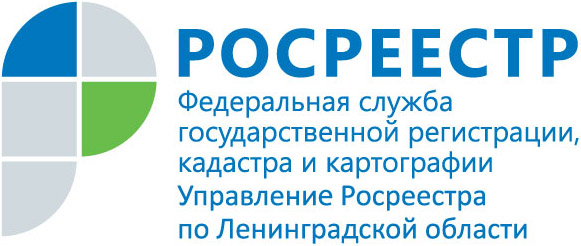 ПРЕСС-РЕЛИЗБолее 4,5 тысяч жителей Ленобласти обезопасили свою недвижимость  В Управлении Росреестра по Ленинградской области с начала 2017 года по 31 октября поступило 4638 заявлений о невозможности государственной регистрации прав без личного участия правообладателя или его законного представителя. Данное заявление позволяет обезопасить недвижимость от неправомерных действий третьих лиц. Для внесения необходимых сведений в ЕГРН, необходимо обратиться на портал Росреестра или подать заявление в офис МФЦ, где будет указано, что любая процедура с недвижимостью заявителя возможна только при его личном участии. После этого информация вносится в ЕГРН, и специалисты Управления возвращают без рассмотрения заявления, представленные иными лицами.Аннулировать запись в ЕГРН о невозможности государственной регистрации без личного участия правообладателя можно на основании решения государственного регистратора прав одновременно с осуществляемой регистрацией при личном участии заявителя, при подаче собственником заявления об отзыве ранее поданного заявления, и по основании вступившего в силу судебного акта.